Request for support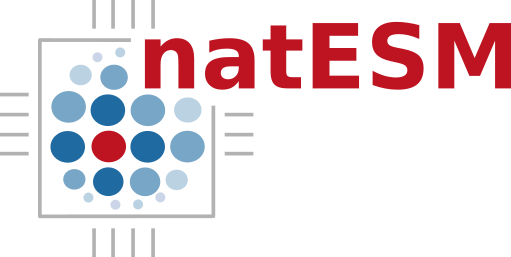 Notes on filling out the formPlease follow the given page structure. The application should not exceed 8 pages. This is the only way the natESM steering committee and support team can complete the review in a reasonable amount of time. Since this form is also part of the joint development of a national Earth system modeling strategy together with the community, please do not hesitate to send us feedback and suggestions for improvement at any time to info@nat-esm.de.Please email the completed form to support-request@nat-esm.de.General informationBrief overview Overview of the model / software[TEXT]Aim of the request[TEXT]Relevance for the future natESM strategy The natESM vision is to create a world-leading, multiscale, seamless Earth system modelling system, usable in research, operational applications, training, and education. The modelling system considers German expertise, does not exclude international components, but avoids dependencies.Plans for sustainability of model / software (aspects of Open Source, Open Development)[TEXT]What are the long-term goals of the intended model developments?[TEXT]Technical criteriaScientific criteriaScientific significance of the model / software[TEXT]Will the proposed work improve the quality of simulations (e.g., by enabling users to achieve unprecedented accuracy)?[TEXT]Will the adaptations open new scientific areas, or do they hold the potential to go beyond the current state of the art?[TEXT]Dissemination of model / softwareHow many people are using your model/software? (Please provide links to Earth-system science related publications.)[TEXT]How many institutions have made an institutional commitment for the model/software? In which form is the commitment available? If there is no written commitment, please describe the form of the commitment and provide links (user groups, joint projects, software support for a certain time etc.).[TEXT]HPC and exascale systemsPlease, provide us with concrete measurements on the scalability of the model to date.Description of previous use of HPC within the model / software[TEXT]Motivation for the use of exascale systems[TEXT]Scaling behavior (data and/or plots achieved on which system?)[TEXT]Intended workPlease, explain the limiting factors for the current state of the software, as well as the ideas about what performance improvements you are expecting.Target architecture[TEXT]Methods to be used[TEXT]Criteria for fulfillment[TEXT]SchedulePlease, keep in mind that our programmers might need 2 - 4 weeks to get to know the models/libraries and to do the general profiling/analysis of the model code.Further informationHere is room for additional content that you feel is important to this application, but that you have not yet been able to accommodate elsewhere in this application.[TEXT]1.1 Name of institution[Text][Text][Text][Text][Text]1.2 Contact personName[Text][Text][Text][Text]Email[Text][Text][Text][Text]Phone[Text][Text][Text][Text]1.3 Name of software / model[Text][Text][Text][Text][Text]1.4 Programming language[Text][Text][Text][Text][Text]1.5 Licensing conditions (current version and future plans)[Text][Text][Text][Text][Text]1.6 Time frame 3 months 3 months 4 months 5 months 6 months3.1Are experiments or tests available to control the numerical/algorithmic correctness?YesNon/aThis applies to all requests that ask for performance improvement and/or architecture porting.3.2Necessary computing time provided?YesNon/ae.g., DKRZ project and/or local cluster3.3Results can be fully published open accessYesNon/a3.4Acceleration of the underlying numerical algorithmYesNon/aThis only applies to requests that aim for more than technical support.3.5Documentation issuesIs a code documentation available (software design and implementation details explained)?YesNoPlease provide linksPlease provide linksIs a user manual available (instructions for the model on how to build, install, configure, run, etc.)?YesNoPlease provide linksPlease provide links3.6System for traceability, reproducibility, and version controlYesNon/aPlease provide link to e.g., GitHubIf yes, which one? How to access?If no, is gitlab.dkrz.de a solution?YesNon/aTask nr.TaskDuration1Getting to know the code2 weeks234567…